4 ноября вся наша Россия отмечает день «Народного Единства». Этот день занимает особое место среди государственных праздников современной России.
День народного единства - это праздник, который дети должны знать с раннего возраста. Современный День народного единства — праздник, который призывает людей не только вспомнить важнейшие исторические события, но и напомнить гражданам многонациональной страны важность сплочения. Ведь только вместе, двигаясь в одном направлении, можно справиться с трудностями и преодолеть препятствия, а особенно в наше время борьбы с мировой пандемией.
В преддверии праздника "Дня народного единства", воспитатели Саттарова В.М. со своими воспитанниками  средней группой «Гора интересов» провели мероприятия с целью знакомства детей с праздником - «День народного единства», расширения представления детей о родном крае, стране, в которой мы живем, развития любознательности, привития любви к Родине, воспитания патриотических чувств, доброжелательного отношения друг к другу, желания прийти на помощь.
Воспитатели вместе с детьми прослушали гимн нашей великой страны, дети  очень внимательно слушали музыку гимна. Дети раскрасили матрешек и устроили из них «Хоровод мира» вокруг глобуса (модели мира). Составили «Ромашку. «Патриотизм – это..», с помощью иллюстраций, дети поняли, что патриотизм, это любовь Родины, готовность ее защищать, , Посмотрели вместе с детьми иллюстрации народов мира, познакомили с флагом России, итогом мероприятия стало коллективное нетрадиционное рисование «Мы едины, а значит непобедимы!»
Ребятам очень понравилось, выполнять  задания, в результате дети приобрели знания о празднике «День народного единства».
Если мы вместе друг с другом, рука об руку идем по жизни дружно, то и сила, могущество нашей страны будет приумножаться! Мы любим страну, в которой мы живем!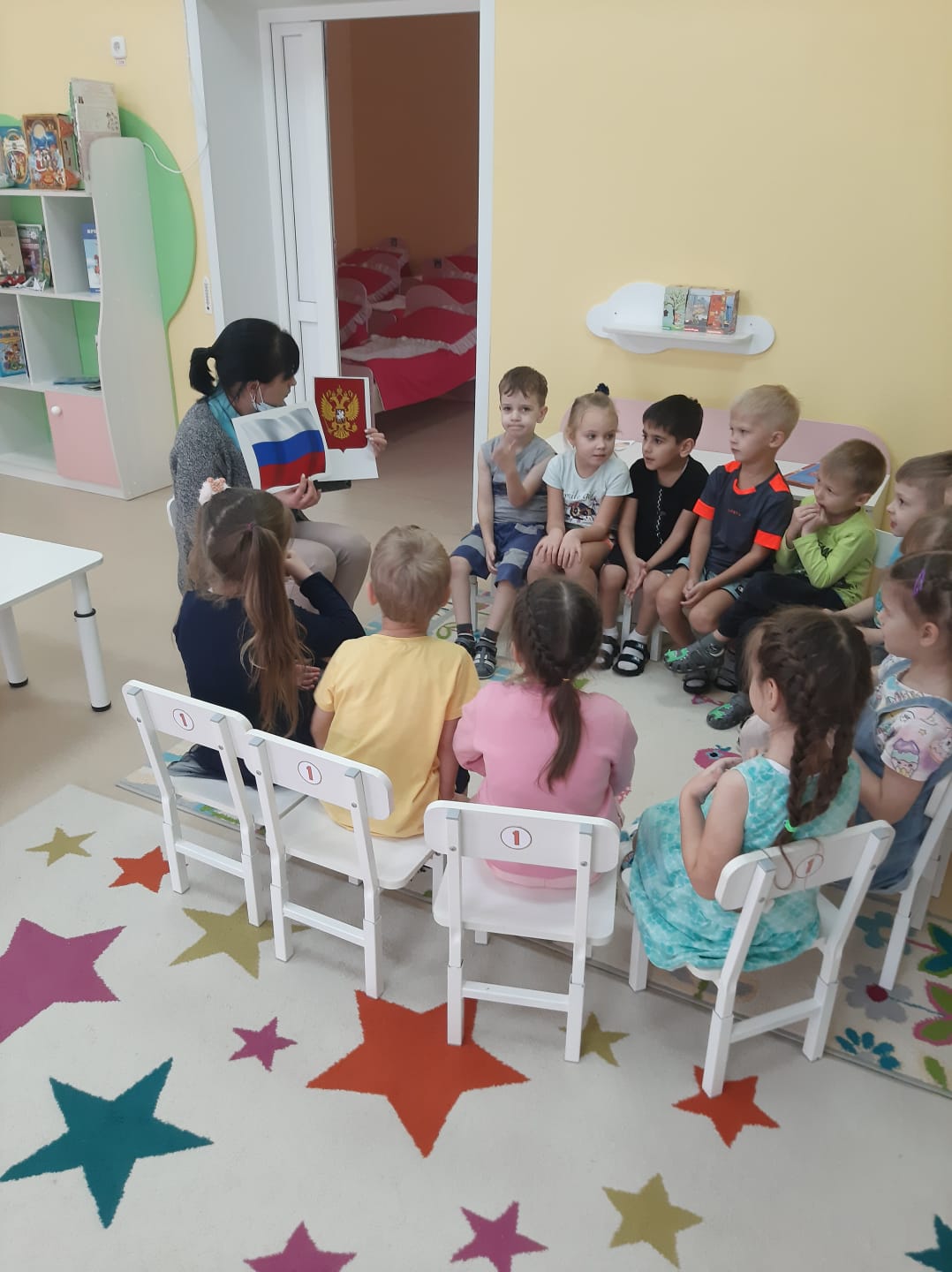 